ENCUENTRO III-2022(Orden alfabético)	Músicos procedentes del programa de intercambio MusXchange de la Federación Europea de Jóvenes Orquestas Nacionales (EFNYO):1 Orchestra Giovanile Italiana (OGI, Italia) 2 Orchestra Română de Tineret (ORT, Rumanía)3 Jovem Orquestra Portuguesa (JOP, Portugal)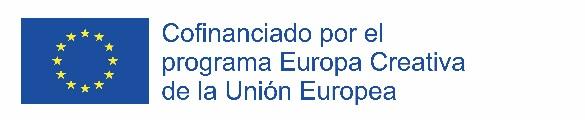 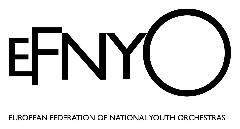 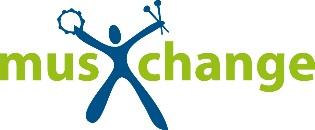 Violines IPablo Albarracín AbellánBlanca Albert VañóPaula Angulo RamírezAmaia Arieta-Araunabeña MartíMiriam Campobasso 1 Pablo Cuenca AbadJorge Génova RoldánMirian Jódar GabarrónAna Lasaosa GonzálezTeresa Martínez DiagoManuel Merino AlmazánArabela de Miguel RobledoCarlos Ortega GuerreroEva Ortells PachecoMarta Roselló BarnolaLidia Sierra RodríguezViolines IIJudit Agulló SandovalSusana Feito SarmientoMaría Ferrando Vercher Carolina Fuentes NúñezAne Galarza MenéndezJesús Gallego GuisadoClara Garriga TraugutElena Claudia González RamosVictoria Martínez DíazAndrea Mayor GonzálezEva Carla Moneo EstanyGemma Montón SuperIsaac Pérez RieraMaría Sánchez GarcíaViolas   Ilinca Forna 2Noemí Fúnez PalenciaAlberto García PérezAlmudena González-Regueral NavarroAndrea Lamoca ÁlvarezElena Lasheras GonzálezManuel Martí LópezEira Martínez RiveroMari Pau Navarro BolinchesCarlos Nicolay RoldánRaquel Roldán i MonserratAdriana Snape BermejoVioloncellos  Beltrán Calderón BosomCecilia Camón BotellaKarmele Castillo MaesoElena Gómez GimenoCecilia HutnikPablo Juan Linares RodríguezManuel Lorenzo ValentínPedro Alfonso Mendonça Alver do Carmo 3Jairo Rodríguez VisuerteÁlvaro Vázquez OsaContrabajos  	Óscar Cano MilvaquesEnric Bassacoma XampróPau Galgo GarcíaOlaya García ÁlvarezInés García PinillaNuno Miguel Gomes Dionísio 3José Antonio Jiménez PuermaUxue Sansiñena BlancoFlautas Pablo Alcántara MartínezTeresa Cabezas CampoyMarc Monfort TenaGonzalo Palau FernándezOboes  Roger Borrás BofarullIgnacio Cano RabosoMª Victoria Muñoz ZaragozáClarinetes  Alberto Blanco GarcíaBernat Buzzi TeixidóJosé Serrano CamposFagotes  Pablo Castellanos AllozaÁngela Martínez MartínezAlejandro Rausell RaimundoTrompas  Salvador Belda FelipeFrancisco José Carmona FernándezPaula Criado PatricioCarlos Garre AniorteMarta Isabella Montes SanzÁlvaro Parrón HidalgoMax Nelo Salgado RicartTrompetas Raúl Alzallu SoriaBernabé García MorenteCarlos Higón HerreraJuan José Jiménez VázquezTrombones TenorHéctor Mora CanoJaume Pérez RipollTrombón Bajo  Alberto Miquel SillaTubaJavier Monleón RubioPercusiónGuifré Balasch AmbrósManuel López ValeroManuel Monterrubio MartínXacobe Roca CruzDiego Sáenz Mateo
Arpa 
Elizabeth Cerra ConroyDirector AsistenteCarlos Garcés